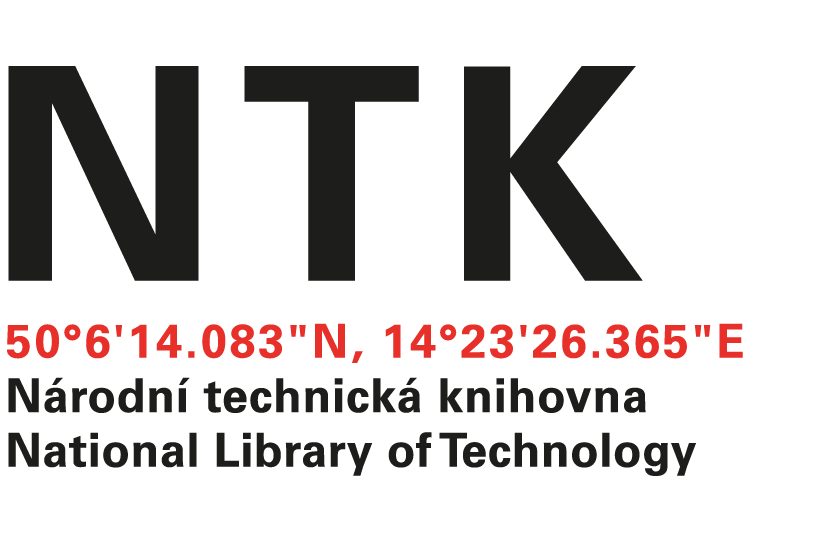 DodavatelVít TučekIČO: 09186131Pšov 81,364 52 Žluticevit.tucek@gmail.com+420 736 145 217OdběratelNárodní technická knihovnaTechnická 2710/6, 160 80 Praha 6 – DejviceIČ: 61387142, DIČ: CZ61387142č. j. NTK/3/2022-802vyřizuje: H. Vyčítalová, tel. 232 002 537v Praze 19. 1. 2022Věc: OBJEDNÁVKAObjednávám u Vás službu technické podpory digitálních repozitářů NUŠL a IDR na softwaru Invenio 1 na rok 2022. Cena za hodinu je 350 Kč bez DPH, celkový maximální počet hodin 428. Celková dohodnutá částka bude maximálně 149 800 Kč. Dodavatel není plátcem DPH. Objednávka se vztahuje na období od 20. 1. 2022 do 31. 12. 2022.Požadujeme vystavení faktury, kterou po přijetí proplatíme převodem z účtu. Fakturace bude probíhat dle odvedené práce na základě schváleného výkazu práce max. v měsíční frekvenci. Splatnost faktury se sjednává ve lhůtě 14 dnů od jejího doručení objednateli.NTK objednává technickou podporu dvou digitálních repozitářů na dobíhajícím softwaru Invenio 1. Podpora bude probíhat formou průběžného zadávání úkolů a hlášení aktuálních chyb, kde je potřebný zásah poskytovatele podpory. Podpora zahrnuje řešení a opravy chyb při běžném provozu repozitářů. V rámci řešení závažnějších problémů je nutná komunikace a harmonizace postupů s pracovníky Odboru 5 - Odbor pro informační technologie, ICT služby a infrastrukturu. Objednatel poskytne zhotoviteli po dobu plnění smlouvy součinnost a veškeré potřebné podklady k vykonávání podpory.S pozdravemMgr. Hana VyčítalováNárodní technická knihovna